Electric & Hybrid Electric Vehicles 1st EditionChapter 15 – Electric Power SteeringLesson PlanCHAPTER SUMMARY: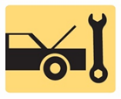 1. Regenerative Braking in Vehicles and Types of Regenerative Brake Systems2. One-Pedal Driving, Deceleration Rates, and Servicing Regenerative Brakes_____________________________________________________________________________________OBJECTIVES: 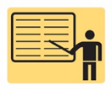 1. Describe the purpose, function, and types of electric power steering systems.2. Explain how electric power steering systems operate.3. Discuss how to diagnose electric power steering system faults._____________________________________________________________________________________RESOURCES: (All resources may be found at jameshalderman.com)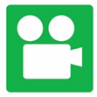 1. Task Sheet: EV and HEV Power Steering Circuits Service2. Task Sheet: Electronically Controlled Steering Systems3. Chapter PowerPoint 4. Crossword Puzzle and Word Search (A4)5. Videos: (A4) Suspension and Steering6. Animations: (A4) Suspension and Steering_____________________________________________________________________________________ACTIVITIES: 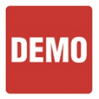 1. Task Sheet: EV and HEV Power Steering Circuits Service2. Task Sheet: Electronically Controlled Steering Systems_____________________________________________________________________________________ASSIGNMENTS: 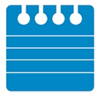 1. Chapter crossword and word search puzzles from the website.2. Complete end of chapter quiz from the textbook. 3. Complete multiple choice and short answer quizzes downloaded from the website._____________________________________________________________________________________CLASS DISCUSSION: 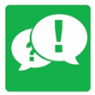 1. Review and group discussion chapter Frequently Asked Questions and Tech Tips sections. 2. Review and group discussion of the five (5) chapter Review Questions._____________________________________________________________________________________NOTES AND EVALUATION: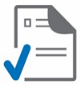 _____________________________________________________________________________________